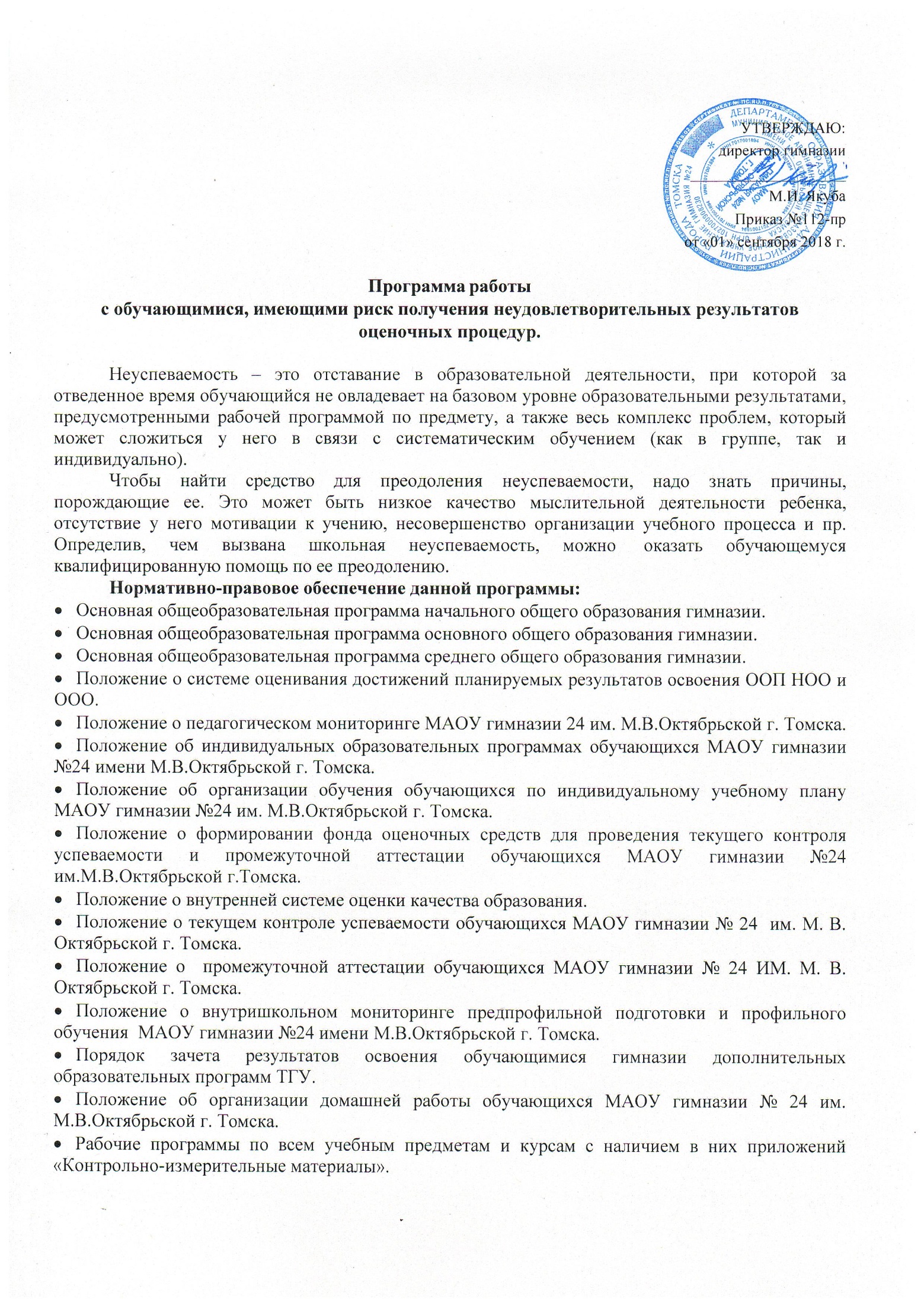 УТВЕРЖДАЮ:директор гимназии____________________                                                                                                                                                           М.И. Якуба                                                                                                                                                              Приказ №112-прот «01» сентября 2018 г. Программа работыс обучающимися, имеющими риск получения неудовлетворительных результатов оценочных процедур.Неуспеваемость – это отставание в образовательной деятельности, при которой за отведенное время обучающийся не овладевает на базовом уровне образовательными результатами, предусмотренными рабочей программой по предмету, а также весь комплекс проблем, который может сложиться у него в связи с систематическим обучением (как в группе, так и индивидуально).Чтобы найти средство для преодоления неуспеваемости, надо знать причины, порождающие ее. Это может быть низкое качество мыслительной деятельности ребенка, отсутствие у него мотивации к учению, несовершенство организации учебного процесса и пр. Определив, чем вызвана школьная неуспеваемость, можно  оказать обучающемуся квалифицированную помощь по ее преодолению.Нормативно-правовое обеспечение данной программы:Основная общеобразовательная программа начального общего образования гимназии.Основная общеобразовательная программа основного общего образования гимназии.Основная общеобразовательная программа среднего общего образования гимназии.Положение о системе оценивания достижений планируемых результатов освоения ООП НОО и ООО.Положение о педагогическом мониторинге МАОУ гимназии 24 им. М.В.Октябрьской г. Томска.Положение об индивидуальных образовательных программах обучающихся МАОУ гимназии №24 имени М.В.Октябрьской г. Томска.Положение об организации обучения обучающихся по индивидуальному учебному плану МАОУ гимназии №24 им. М.В.Октябрьской г. Томска.Положение о формировании фонда оценочных средств для проведения текущего контроля успеваемости и промежуточной аттестации обучающихся МАОУ гимназии №24 им.М.В.Октябрьской г.Томска.Положение о внутренней системе оценки качества образования.Положение о текущем контроле успеваемости обучающихся МАОУ гимназии № 24  им. М. В. Октябрьской г. Томска.Положение о  промежуточной аттестации обучающихся МАОУ гимназии № 24 ИМ. М. В. Октябрьской г. Томска.Положение о внутришкольном мониторинге предпрофильной подготовки и профильного обучения  МАОУ гимназии №24 имени М.В.Октябрьской г. Томска.Порядок зачета результатов освоения обучающимися гимназии дополнительных образовательных программ ТГУ.Положение об организации домашней работы обучающихся МАОУ гимназии № 24 им. М.В.Октябрьской г. Томска.Рабочие программы по всем учебным предметам и курсам с наличием в них приложений «Контрольно-измерительные материалы».Цель Программы – обеспечение реализация права обучающихся на качественное достижение результатов освоения учебных предметов, курсов, дополнительных общеразвивающих программ.Причины, вызывающие школьную неуспеваемость:нарушения нервной деятельности;общая неспособность к интеллектуальному труду;физическая ослабленность;школьная незрелость;педагогическая запущенность;недостаточное развитие речи;боязнь школы, учителей;инфантилизм (т. е. детскость)астеническое состояние;снижение зрения;гиподинамия;социум;миграции (учащиеся, не владеющие русским языком или владеющие им не в полном объёме);социально-экономическая ситуация, которая снизила материальный уровень жизни людей (родители вынуждены, кроме основной работы, подрабатывать на другой - ребёнок предоставлен сам себеПричины и характер проявления неуспеваемостиПричины неуспеваемостиХарактер проявленияНизкий уровень развития учебной мотивации (ничто не побуждает учиться). Влияют:- обстоятельства жизни ребёнка в семье;- взаимоотношения с окружающими взрослыми.Неправильно сформировавшееся отношение к учению, непонимание его общественной значимости.Нет стремления быть успешным в учебной деятельности (отсутствие заинтересованности в получении хороших отметок, вполне устраивают удовлетворительные).Интеллектуальная пассивность как результат неправильного воспитания взрослыми. Интеллектуально пассивные учащиеся – те, которые не имели ни правильных условий для умственного развития, ни достаточной практики интеллектуальной деятельности, у них отсутствуют интеллектуальные умения, знания и навыки, на основе которых педагог строит обучение.При выполнении учебного задания, требующего активной мыслительной работы, отсутствует стремления его понять и осмыслить. Вместо активного размышления – использование различных обходных путей: зазубривание, списывание, подсказки товарищей, угадывание правильных вариантов ответа. Интеллектуальная пассивность может проявляться как избирательно в отношении учебных предметов, так и во всей учебной работе. Вне учебных занятий многие из таких учащихся действуют умнее, активнее и сообразительнее, чем в учении.Неправильные навыки учебной работы – со стороны педагога нет должного контроля над способами и приёмами её выполнения.Обучающиеся не умеют учиться, не умеют самостоятельно работать, потому что пользуются малоэффективными способами учебной работы, которые требуют от них значительной траты лишнего времени и труда: заучивают текст, не выделяя логических частей; начинают выполнять практические задания раньше, чем выучивают правила, для применения которого эти задания задаются; не проверяют свои работы или не умеют проверять; выполняют работы в медленном темпе.Неправильно сформировавшееся отношение к учебному труду:- пробелы в воспитании (нет постоянных трудовых обязанностей, не приучены выполнять их аккуратно, не предъявлялось строгих требований к качеству работы; избалованные, неорганизованные учащиеся); - неправильная организация учебной деятельности ОУ.Нежелание выполнять не очень интересное, скучное, трудное, отнимающее много времени задание.Небрежность и недобросовестность в выполнении учебных обязанностей.Невыполненные или частично выполненные домашние задания.Отсутствие или слабое развитие учебных и познавательных интересов – недостаточное внимание к этой проблеме со стороны педагогов и родителей.Знания усваиваются без интереса, легко становятся формальными, т. к. не отвечают потребности в их приобретении, остаются мёртвым грузом, не используются, не влияют на представления школьника об окружающей действительности и не побуждают к дальнейшей деятельности.Оказание помощи неуспевающему ученику на урокеВиды помощи в учении:*  Снижение темпа опроса, разрешение дольше готовиться у доски.*  Разрешение пользоваться наглядными пособиями, помогающими излагать суть явления.* Поддержание интереса слабоуспевающих учеников с помощью вопросов, выявляющих степень понимания ими учебного материала.*  Привлечение к высказыванию предложений при проблемном обучении, к выводам и обобщениям или объяснению сути проблемы, высказанной сильным учеником.Профилактика неуспеваемостиКонтроль подготовленности учащихся        Специально контролировать усвоение вопросов, обычно вызывающих у обучающихся наибольшее затруднение. Тщательно анализировать и систематизировать ошибки, допускаемые учениками в устных ответах, письменных работах, выявить типичные для класса и концентрировать внимание на их устранении. Контролировать усвоение материала учениками, пропустившими предыдущие уроки. В конце темы или раздела обобщить итоги усвоения основных понятий, законов, правил, умений и навыков, выявить причины отставания.Изучение нового материала        Обязательно проверять в ходе урока степень понимания обучающимися основных элементов излагаемого материала. Стимулировать вопросы со стороны обучающихся при затруднениях в усвоении учебного материала. Применять средства поддержания интереса к усвоению знаний. Обеспечивать разнообразие методов обучения, позволяющих всем обучающимся активно усваивать материал.Самостоятельная работа обучающихся на уроке        Подбирать для самостоятельной работы задания по наиболее существенным, сложным и трудным разделам учебного материала. Стремиться меньшим числом упражнений, но поданных в определенной системе достичь большего эффекта. Включать в содержание самостоятельной работы упражнения по устранению ошибок, допущенных при ответах и в письменных работах. Инструктировать о порядке выполнения работы. Стимулировать постановку вопросов к учителю при затруднениях в самостоятельной работе. Умело оказывать помощь ученикам в работе, всемерно развивать их самостоятельность. Учить умениям планировать работу, выполняя ее в должном темпе, и осуществлять контроль.Организация самостоятельной работы вне класса  Обеспечивать в ходе домашней работы повторение пройденного, концентрируя внимание на наиболее существенных элементах программы, вызывающих обычно наибольшие затруднения. Систематически давать домашние задания по работе над типичными ошибками. Четко инструктировать учащихся о порядке выполнения домашних работ, проверять понимание этих инструкций школьниками. Согласовывать объем домашних заданий с другими учителями класса, исключая перегрузку, особенно слабоуспевающих учеников.Оказание помощи неуспевающему ученику на урокеЭтапы урокаВиды помощи в ученииКонтроль подготовленности учащихсяСоздание атмосферы особой доброжелательности при опросе.Снижение темпа опроса, разрешение дольше готовиться у доски.Предложение учащимся примерного плана ответа.Разрешение пользоваться наглядными пособиями, помогающими излагать суть явления.Стимулирование оценкой, подбадриванием, похвалой.Изложение нового материалаПоддержание интереса слабоуспевающих учеников с помощью вопросов, выявляющих степень понимания ими учебного материала.Привлечение их в качестве помощников при подготовке приборов, опытов и т. д.Привлечение к высказыванию предложений при проблемном обучении, к выводам и обобщениям или объяснению сути проблемы, высказанной сильным ученикомСамостоятельная работа учащихся на урокеРазбивка заданий на дозы, этапы, выделение в сложных заданиях ряда простых, ссылка на аналогичное задание, выполненное ранее.Напоминание приема и способа выполнения задания.Указание на необходимость актуализировать то или иное правило.Ссылка на правила и свойства, которые необходимы для решения задач, упражнений.Инструктирование о рациональных путях выполнения заданий, требованиях к их оформлению.Стимулирование самостоятельных действий слабоуспевающих.Более тщательный контроль их деятельности, указание на ошибки, проверка, исправленияОрганизация самостоятельной работы вне классаВыбор для групп слабоуспевающих наиболее рациональной системы упражнений, а не механическое увеличение их числа.Более подробное объяснение последовательности выполнения задания.Предупреждение о возможных затруднениях, использование карточек-консультаций, карточек с направляющим планом действийПрофилактика неуспеваемостиЭтапы урокаАкценты в обученииКонтроль подготовленности учащихсяСпециально контролировать усвоение вопросов, обычно вызывающих у учащихся наибольшее затруднение. Тщательно анализировать и систематизировать ошибки, допускаемые учениками в устных ответах, письменных работах, выявить типичные для класса и концентрировать внимание на их устранении. Контролировать усвоение материала учениками, пропустившими предыдущие уроки. В конце темы или раздела обобщить итоги усвоения основных понятий, законов, правил, умений и навыков, выявить причины отставанияИзложение нового материалаОбязательно проверять в ходе урока степень понимания учащимися основных элементов излагаемого материала. Стимулировать вопросы со стороны учащихся при затруднениях в усвоении учебного материала. Применять средства поддержания интереса к усвоению знаний. Обеспечивать разнообразие методов обучения, позволяющих всем учащимся активно усваивать материалСамостоятельная работа обучающихся на урокеПодбирать для самостоятельной работы задания по наиболее существенным, сложным и трудным разделам учебного материала. Стремиться меньшим числом упражнений, но поданных в определенной системе достичь большего эффекта. Включать в содержание самостоятельной работы упражнения по устранению ошибок, допущенных при ответах и в письменных работах. Инструктировать о порядке выполнения работы. Стимулировать постановку вопросов к учителю при затруднениях в самостоятельной работе. Умело оказывать помощь ученикам в работе, всемерно развивать их самостоятельность. Учить умениям планировать работу, выполняя ее в должном темпе, и осуществлять контроль.Организация самостоятельной работы вне классаОбеспечивать в ходе домашней работы повторение пройденного, концентрируя внимание на наиболее существенных элементах программы, вызывающих обычно наибольшие затруднения. Систематически давать домашние задания по работе над типичными ошибками. Четко инструктировать учащихся о порядке выполнения домашних работ, проверять понимание этих инструкций школьниками. Согласовывать объем домашних заданий с другими учителями класса, исключая перегрузку, особенно слабоуспевающих учеников.
План работы с обучающимися, имеющими риск получения неудовлетворительных результатов оценочных процедур, включает в себя следующее:1.Проведение контрольного среза знаний обучающихся класса по основным разделам учебного материала предыдущего года  обучения (входной контроль образовательных результатов) или другого учебного периода: четверти, полугодия, учебного года (текущий, промежуточный, итоговый контроль результатов). Цель: определение фактического уровня знаний; выявление в знаниях  пробелов, которые требуют быстрой ликвидации.2.Установление причин неуспеваемости обучающихся через встречи с родителями, беседы с обучающимся, педагогом-психологом, классным руководителем.3.Составление индивидуального плана работы по ликвидации пробелов в знаниях обучающегося и  корректирование  по мере необходимости.Индивидуальный план работы по ликвидации пробелов в знаниях – перечень действий, обеспечивающий освоение рабочей программы на основе индивидуализации ее содержания с учетом особенностей и образовательных потребностей конкретного обучающегося. Применительно к обучающимся, имеющим академическую задолженность, этот план, который содержит меры компенсирующего воздействия по тем предметам, по которым данная задолженность не была ликвидирована.4.Использование дифференцированного подхода при организации самостоятельной работы на уроке. Включение посильных индивидуальных заданий в  течение учебного годаМероприятияСрокПроведение контрольного среза знаний учащихся класса по основным разделам учебного материала предыдущих лет обучения.Цель:определение фактического уровня знаний детей;выявление в знаниях учеников пробелов, которые требуют быстрой ликвидации.Сентябрь2. Установление причин неуспеваемости учащихся через встречи с родителями, беседы со школьными специалистами: психологом, врачом, логопедом и обязательно с самим ребенком.Сентябрь3. Составление индивидуального плана работы по ликвидации пробелов в знаниях отстающего ученика на текущую четверть. Дальнейшая его корректировка.Сентябрь (далее корректировать по мере необходимости)4. Использование дифференцированного подхода при организации самостоятельной работы на уроке. Включение посильных индивидуальных заданий.В течение учебного года5. Ведение тематического учета знаний слабоуспевающих учащихся класса.В течение учебного года6. Организация индивидуальной работы со слабым учеником.В течение учебного годаПо окончании каждого полугодия подготовить отчет о работе со слабоуспевающими и неуспевающими обучающимися.Приложение Вариант плана индивидуальной работы со слабоуспевающими  детьми по предмету  Цель работы: повысить у обучающихся учебной мотивации и качества обучения по предмету.    Задачи:увеличить качественную успеваемость обучающихся,привлечь обучающихся к регулярным и систематическим дополнительным занятиям,содействовать воспитанию чувства ответственности за свои знания и самостоятельности при изучении предмета. работы составлен на основе материала, который обучающиеся изучают на уроках, дополняя его с учетом интересов, возраста, а также слабых и сильных сторон обучающихся.      	 Главный смысл деятельности учителя английского языка состоит в том, чтобы  создать каждому ученику ситуацию успеха. Успех в учении  - единственный источник внутренних сил ребенка, рождающий энергию для преодоления трудностей при изучении такого трудного предмета, как  иностранный язык. Даже разовое переживание успеха может коренным образом изменить психологическое самочувствие ребенка. Успех школьнику может создать учитель, который сам переживает радость успеха. Учитель может помочь  слабоуспевающему ученику  подготовить  посильное задание, с которым он должен выступить перед классом.Причины отставания:пропуски занятий по разным причинам; слабое общее физическое развитие, наличие хронических заболеваний;педагогическая запущенность: отсутствие у ребенка наработанных общеучебных  умений и навыков за предыдущие годы обучения: низкая техника чтения, техника письма, счета, отсутствие навыков самостоятельности в работе и др.;неблагополучная семья;низкая учебная мотивация.      Установить конкретно причины неуспеваемости  учителю помогают педагог-психолог, родители ученика, он сам и его одноклассники. Что  нужно сделать в работе со слабоуспевающими? - создать благоприятную атмосферу на уроке; - своевременно оказывать помощь на уроках и  дополнительных занятиях ; -изменить формы и методы учебной работы на уроках, чтобы преодолеть пассивность обучающихся и превратить их в активный  субъект  деятельности; - освободить школьников от страха перед ошибками, создавая ситуацию свободного выбора и успеха. Ф.И. обучающегося___________________Класс___________________Ф.И.О. учителя_______________________Приложение 2Памятка «Психотерапия неуспеваемости»1. Правило первое: «Не бей лежачего». Двойка - достаточное наказание, и не стоит наказывать за одни и те же ошибки. Оценку своих знаний ребенок уже получил, и от вас он ждет спокойной помощи, а не новых попреков.2. Правило второе: «Не более одного недостатка в минуту». Чтобы избавить ребенка от недостатков, замечайте не более одного недостатка в минуту. Знайте меру. Иначе ребенок просто «отключится», перестанет реагировать на такие речи, станет нечувствителен к вашим оценкам. Конечно, это очень трудно, но по возможности выберите из множества недостатков ребенка тот, который сейчас для вас особенно непереносим, который вы хотите ликвидировать в первую очередь и говорите только о нем. Остальное же будет преодолено позже, либо просто окажется несущественным.3. Правило третье: «За двумя зайцами погонишься…» Посоветуйтесь с ребенком и начните с ликвидации тех учебных трудностей, которые наиболее значимы для него самого. Здесь вы скорее встретите понимание и единодушие. Если вас обоих беспокоит прежде всего скорость чтения, не требуйте от ребенка одновременно выразительности и пересказа.4. Правило четвертое: «Хвалить исполнителя, критиковать исполнение». Оценка должна иметь точный адрес. Ребенок обычно считает, что оценивают всю его личность. В ваших силах помочь ему отделить оценку его личности от оценки его работы. Адресовать к личности надо похвалу. Положительная оценка должна относиться к человеку, который стал чуточку знающим и умелым. Если благодаря такой вашей похвале ребенок начнет уважать себя за такие качества, то вы заложите еще одно важнейшее основание желания учиться. Но при такой персональной похвале критика должна быть как можно более безличной: «такие задачи надо решать не в одно действие, а в два». Эта форма отрицательных оценок стимулирует исправление ошибок, но не сказывается отрицательно на отношении ребенка к знаниям, его вере в успех.5. Правило пятое: «Оценка должна сравнивать сегодняшние успехи ребенка с его собственными вчерашними неудачами». Не надо сравнивать достижения ребенка с государственными нормами оценивания или успехами соседа по парте. Ведь даже самый малый успех ребенка – это реальный успех, победа над собой, и она должна быть замечена и оценена по заслугам.6. Правило шестое: «Не скупитесь на похвалу». Нет такого двоечника, которого не за что было бы похвалить. Выделите из потока неудач крошечный островок, соломинку успеха, и у ребенка возникнет плацдарм, с которого можно вести наступление на незнание и неумение. Ведь взрослые упрёки: «Не сделал, не старался, не учил» порождают эхо: « Не хочу, не могу, не буду!»7. Правило седьмое: «Техника оценочной безопасности». Оценивать детский труд надо очень дробно, дифференцированно. Здесь не годится глобальная оценка, в которой соединены плоды очень разных усилий ребенка – и правильность вычислений, и умение решать задачи определенного типа, и грамотность записи, и внешний вид работы. При дифференцированной оценке у ребенка нет ни иллюзий полного успеха, ни ощущения полной неудачи. Возникает самая деловая мотивация учения: «Еще не знаю, но могу и хочу знать».8. Правило восьмое: «Ставьте перед ребенком предельно конкретные и реальные цели». Тогда он попытается их достигнуть. Не искушайте ребенка невыполнимыми целями, не толкайте его на путь заведомого вранья. Если он сделал в диктанте девять ошибок, не берите с него обещания постараться следующий раз написать без ошибок. Договоритесь, что их будет не более семи, радуйтесь вместе с ребенком, если это будет достигнуто.9. Правило девятое: «Ребенок должен быть не объектом, а соучастником оценки».Ребенка следует учить самостоятельно оценивать свои достижения. Умение себя оценивать является необходимым компонентом умения учиться – главным средством преодоления учебных трудностей. Приучение к самооценке начните с дифференциации. Самооценка ребенка, воспитанного на принципах безболезненного (дифференцированного) оценивания, сделает его относительно защищенным от сурового несовершенства школьной отметочной системы. Отдельной отметки заслуживает красота, скорость выполнения, ошибки на «невнимание» и ошибки «на правила», и то, что ребенок сел за уроки вовремя и без напоминаний.10. Правило десятое: «Оценка должна выражаться в каких-либо зримых знаках». Очень важно, чтобы оценка выражалась не только в словах, но была материализована в каких-либо зримых знаках. Для этого используйте графики, таблицы, линеечки и т. п., которые помогут наглядно сравнить вчерашние и сегодняшние достижения ребенка.Требуемое: социально-педагогическое ожиданиеПовышение мотивации к повышению оценки по предмету и качества обучения по предмету.Повышение мотивации к повышению оценки по предмету и качества обучения по предмету.Направления коррекционной работыФормирование основных знаний по предмету:Формирование основных знаний по предмету:Направления коррекционной работы1.Пополнение  лексики по изучаемым темам.1.Пополнение  лексики по изучаемым темам.Направления коррекционной работы2.Обучение диалогической речи, решение задач с учетом специфики предмета.2.Обучение диалогической речи, решение задач с учетом специфики предмета.Направления коррекционной работы3.Контроль выполнения домашних заданий.3.Контроль выполнения домашних заданий.Приемы работыСроки СодержаниеОпределение фактического уровня знанийВходной контрольВ соответствии с рабочей программой по предметуВыявление в знаниях учеников пробелов, которые требуют быстрой ликвидацииТекущий, промежуточный, итоговый контрольВ соответствии с рабочей программой по предметуСобеседование с классными руководителями по поводу выяснения причины их отставанияПо мере необходимостиСоставление плана работы по ликвидации пробелов в знаниях отстающего ученика на текущую четверть.Октябрь-майСписок конкретных мер, работБеседа с родителями обучающегосяПо мере необходимостиПротоколы беседыИндивидуальная работа на уроках Еженедельно Листы, тетрадь, журнал учётаУчастие в предметной недели по …..октябрь - майЛисты, тетрадь, журнал учётаДополнительные задания на дом2 раза в месяцБанк дополнительных домашних заданий по предметуПополнение лексики за счет использования учебника, дополнительной литературы.При изучении раздела \ темыБанк дополнительных типовых заданий по предмету Тематический учет знаний по предмету.Учителем-предметником отражает индивидуальную работу в специальных тетрадях/журналах своему по предмету